ZVEME VÁS NA KRAJSKÝ MÍTINK KSČM V PARDUBICÍCH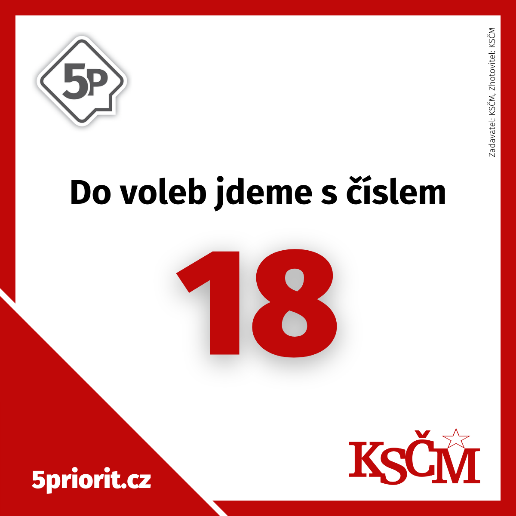 KDY: v pondělí 4. 10. 2021 od 14.00 hodin KDE: na třídě Míru před lékárnou, v centrální částiPROČ: máte možnost diskutovat s kandidáty KSČM pro volby do PS PČR v roce 2021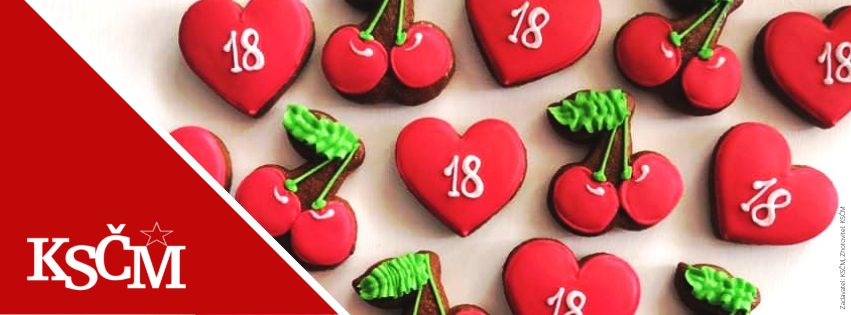 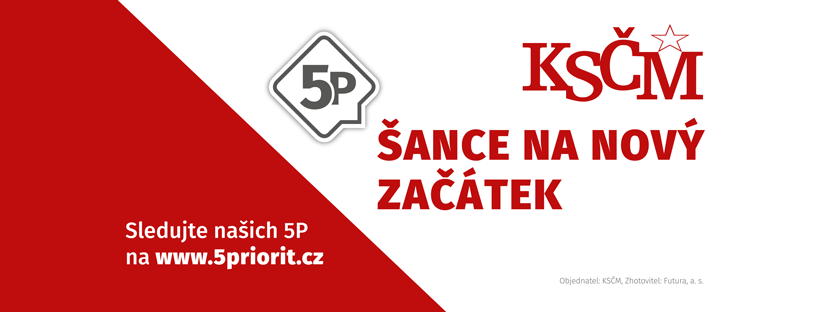 